ЗАКОНРЕСПУБЛИКИ САХА (ЯКУТИЯ)О ЗАЩИТЕ НАСЕЛЕНИЯ РЕСПУБЛИКИ САХА (ЯКУТИЯ)ОТ ТУБЕРКУЛЕЗНОЙ ИНФЕКЦИИ И ОКАЗАНИИПРОТИВОТУБЕРКУЛЕЗНОЙ ПОМОЩИПринят постановлениемПалаты ПредставителейГосударственного Собрания (Ил Тумэн)Республики Саха (Якутия)от 17.02.1999 З N 74-IIНастоящий закон определяет принципы организации защиты населения от туберкулезной инфекции и оказания противотуберкулезной помощи на основе реализации прав граждан на охрану здоровья и социальные гарантии, закрепленные в Конституции Республики Саха (Якутия) и Конституции Российской Федерации. Закон устанавливает права и обязанности граждан, юридических лиц и их ответственность при проведении мероприятий по профилактике, выявлении и лечении туберкулеза.(в ред. Закона РС(Я) от 31.03.2005 223-З N 453-III)Глава I. ОБЩИЕ ПОЛОЖЕНИЯСтатья 1. Основные понятия, используемые в настоящем законе(в ред. Закона РС(Я) от 22.03.2006 326-З N 665-III)В настоящем законе используются следующие основные понятия:а) туберкулез - инфекционное заболевание, вызываемое микобактериями туберкулеза;б) активная форма туберкулеза - туберкулез, признаки активности процесса которого установлены в результате проведения клинических, лабораторных, рентгенологических исследований;в) заразная форма туберкулеза - активная форма туберкулеза, при которой происходит выделение микобактерий туберкулеза;г) больной туберкулезом - больной активной формой туберкулеза;д) лицо с подозрением на туберкулез - лицо, у которого при оказании медицинской помощи или проведении медицинского осмотра, диспансеризации выявлены признаки возможного заболевания туберкулезом, при наличии которых требуется проведение дополнительного обследования указанного лица и (или) установление диспансерного наблюдения;(п. "д" введен Законом РС(Я) от 21.11.2018 2061-З N 33-VI)е) лицо, находящееся или находившееся в контакте с источником туберкулеза, - лицо, которое по месту жительства, месту пребывания (нахождения), месту работы или учебы, месту отбывания наказания либо в месте содержания под стражей состоит или состояло в контакте с больным туберкулезом или с больным туберкулезом сельскохозяйственным животным;(п. "е" введен Законом РС(Я) от 21.11.2018 2061-З N 33-VI)ж) эпидемический очаг туберкулеза - место пребывания источника микобактерий туберкулеза вместе с окружающими его людьми и обстановкой в тех пределах пространства и времени, в которых возможно возникновение новых заражений и заболеваний;з) противотуберкулезная помощь - совокупность социальных, медицинских, санитарно-гигиенических и противоэпидемических мероприятий, направленных на выявление, обследование и лечение, в том числе обязательные обследование и лечение, диспансерное наблюдение и медицинскую реабилитацию больных туберкулезом и проводимых при оказании медицинской помощи в амбулаторных или стационарных условиях в порядке, установленном законодательством Российской Федерации;(в ред. Закона РС(Я) от 10.06.2014 1336-З N 227-V)и) профилактика туберкулеза - комплекс мероприятий, направленных на предупреждение возникновения, распространения туберкулеза, а также раннее его выявление;(пункт в ред. Закона РС(Я) от 10.06.2014 1336-З N 227-V)к) медицинские противотуберкулезные организации - медицинские организации, оказывающие противотуберкулезную помощь и осуществляющие профилактику туберкулеза.Статья 2. Законодательство Республики Саха (Якутия) о защите населения от туберкулезной инфекции и оказании противотуберкулезной помощи1. Законодательство Республики Саха (Якутия) о защите населения от туберкулезной инфекции и оказании противотуберкулезной помощи состоит из настоящего закона и иных нормативных правовых актов Российской Федерации и Республики Саха (Якутия) об охране здоровья населения.(в ред. Закона РС(Я) от 22.03.2006 326-З N 665-III)2. Действие законодательства Республики Саха (Якутия) о защите населения от туберкулезной инфекции и оказании противотуберкулезной помощи распространяется на всей территории Республики Саха (Якутия) и обязательно для исполнения всеми физическими и юридическими лицами независимо от их организационно-правовых форм и подчиненности.Статья 3. Противотуберкулезная помощь и принципы ее оказания1. Оказание противотуберкулезной помощи является обязанностью органов государственной власти Республики Саха (Якутия) и осуществляется на принципах законности, общедоступности и равных возможностей для всех граждан и лиц без гражданства, проживающих на ее территории, в рамках программы государственных гарантий бесплатного оказания гражданам медицинской помощи.(в ред. Законов РС(Я) от 31.03.2005 223-З N 453-III, от 22.03.2006 326-З N 665-III, от 10.06.2014 1336-З N 227-V)2. Иностранные граждане и лица без гражданства получают противотуберкулезную помощь в соответствии с законодательством Российской Федерации.(часть вторая в ред. Закона РС(Я) от 16.06.2005 255-З N 517-III)Глава II. РАЗДЕЛЕНИЕ ПОЛНОМОЧИЙ В ОБЛАСТИГАРАНТИРОВАННОЙ ЗАЩИТЫ НАСЕЛЕНИЯ ОТ ТУБЕРКУЛЕЗНОЙИНФЕКЦИИ И ОКАЗАНИЯ ПРОТИВОТУБЕРКУЛЕЗНОЙ ПОМОЩИ(в ред. Закона РС(Я) от 31.03.2005 223-З N 453-III)Статья 4. Полномочия органов государственной власти Республики Саха (Якутия)(в ред. Закона РС(Я) от 31.03.2005 223-З N 453-III)К полномочиям органов государственной власти Республики Саха (Якутия) в области защиты населения от туберкулезной инфекции и оказания противотуберкулезной помощи относится организация оказания противотуберкулезной помощи больным туберкулезом в медицинских организациях, подведомственных исполнительным органам государственной власти Республики Саха (Якутия), в том числе:(в ред. Законов РС(Я) от 31.03.2005 223-З N 453-III, от 10.06.2014 1336-З N 227-V, от 03.05.2023 2640-З N 1191-VI)а) определение и реализация государственного заказа в области защиты населения от туберкулезной инфекции и оказания противотуберкулезной помощи, формирование и контроль за исполнением целевых государственных программ;(в ред. Закона РС(Я) от 31.03.2005 223-З N 453-III)б) обеспечение бюджетного финансирования целевых программ и мероприятий по защите населения от туберкулезной инфекции и оказанию противотуберкулезной помощи;в) создание и материально-финансовое обеспечение деятельности системы оздоровительных, профилактических, санитарно-гигиенических, медицинских организаций по защите населения от туберкулезной инфекции и оказанию противотуберкулезной помощи;(в ред. Законов РС(Я) от 16.06.2005 255-З N 517-III, от 10.06.2014 1336-З N 227-V)г) исключен. - Закон РС(Я) от 31.03.2005 223-З N 453-III.г) определение государственного заказа в области научных исследований, подготовки и повышения квалификации специалистов, развития межрегионального и обеспечение международного сотрудничества по проблемам защиты населения от туберкулезной инфекции и оказания противотуберкулезной помощи в рамках полномочий в соответствии с законодательством Российской Федерации;(п. г" в ред. Закона РС(Я) от 31.03.2005 223-З N 453-III)д) оснащение медицинских организаций, которые находятся в их ведении, и в составе которых осуществляется профилактика, выявление и лечение туберкулеза, соответствующими помещениями, современными средствами выявления, профилактики и лечения туберкулезной инфекции;(в ред. Законов РС(Я) от 31.03.2005 223-З N 453-III, от 10.06.2014 1336-З N 227-V)е) формирование расходов на здравоохранение в части оказания специализированной противотуберкулезной помощи в медицинских организациях, подведомственных исполнительным органам государственной власти Республики Саха (Якутия), являющихся отдельными юридическими лицами;(п. "е" введен Законом РС(Я) от 31.03.2005 223-З N 453-III; в ред. Закона РС(Я) от 03.05.2023 2640-З N 1191-VI)ж) организация и проведение единой программы борьбы с туберкулезом на территории Республики Саха (Якутия), комплекса профилактических и лечебно-оздоровительных противотуберкулезных мероприятий в соответствии с законодательством;(п. "ж" введен Законом РС(Я) от 31.03.2005 223-З N 453-III)з) координация и контроль за деятельностью медицинских организаций независимо от их организационно-правовых форм при осуществлении мер по борьбе с туберкулезной инфекцией и оказанию противотуберкулезной помощи;(п. "з" введен Законом РС(Я) от 31.03.2005 223-З N 453-III; в ред. Закона РС(Я) от 10.06.2014 1336-З N 227-V)и) содействие в рамках полномочий развитию научных исследований и внедрение результатов научных исследований в практическое здравоохранение в соответствии с законодательством Российской Федерации;(п. "и" введен Законом РС(Я) от 31.03.2005 223-З N 453-III)к) подготовка, повышение квалификации и обеспечение специалистами медицинских организаций, осуществляющих деятельность по защите населения от туберкулезной инфекции и оказанию противотуберкулезной помощи;(п. "к" введен Законом РС(Я) от 31.03.2005 223-З N 453-III; в ред. Закона РС(Я) от 10.06.2014 1336-З N 227-V)л) осуществление иных полномочий, связанных с предупреждением распространения туберкулеза на территории Республики Саха (Якутия), не относящихся к полномочиям федеральных органов государственной власти.(п. "л" введен Законом РС(Я) от 31.03.2005 223-З N 453-III)Статья 5 исключена. - Закон РС(Я) от 31.03.2005 223-З N 453-III.Статья 5. Утратила силу. - Закон РС(Я) от 11.10.2012 1097-З N 1087-IV.Статья 6. Обязанности руководителей и должностных лиц предприятий, организаций и учреждений независимо от форм собственностиРуководители и должностные лица предприятий, организаций и учреждений независимо от форм собственности обеспечивают:а) планирование и реализацию гигиенических мероприятий по профилактике и раннему выявлению туберкулезной инфекции среди работающих;(в ред. Закона РС(Я) от 16.06.2005 255-З N 517-III)б) контроль за соблюдением установленных санитарных и ветеринарных норм и правил;в) улучшение условий труда и отдыха;г) выполнение мероприятий по социально-трудовой реабилитации, рациональному трудоустройству больных туберкулезом;д) предоставление в установленном порядке информации о проводимых мероприятиях по защите населения от туберкулезной инфекции.Статья 7. Участие общественных объединенийОбщественные объединения, основная деятельность которых в соответствии с уставом направлена на охрану здоровья населения, принимают участие в разработке и реализации государственных целевых программ по защите населения от туберкулезной инфекции и оказанию противотуберкулезной помощи путем внесения соответствующих предложений в органы государственной власти.(в ред. Закона РС(Я) от 11.10.2012 1097-З N 1087-IV)Статья 7.1. Государственный надзор в области предупреждения распространения туберкулеза(введена Законом РС(Я) от 15.12.2011 987-З N 889-IV)Государственный надзор в области предупреждения распространения туберкулеза осуществляется уполномоченными федеральными органами исполнительной власти в порядке, установленном законодательством Российской Федерации о санитарно-эпидемиологическом благополучии населения.Глава III. ЗАЩИТА НАСЕЛЕНИЯ ОТ ТУБЕРКУЛЕЗА И МЕРЫПО ОГРАНИЧЕНИЮ РАСПРОСТРАНЕНИЯ ТУБЕРКУЛЕЗНОЙ ИНФЕКЦИИСтатья 8. Меры по ограничению распространения туберкулезной инфекции1. Вакцинация против туберкулеза в целях его профилактики осуществляется в соответствии с национальным календарем профилактических прививок.(часть 1 в ред. Закона РС(Я) от 10.06.2014 1336-З N 227-V)2. Профилактические обследования на туберкулез детей осуществляются ежегодно путем постановки туберкулиновой пробы Манту, порядок проведения которой определяется нормативными правовыми актами.3. Химиопрофилактика туберкулеза среди лиц, контактирующих с больными, имеющими активные формы туберкулеза, в том числе путем направления их по эпидемиологическим показаниям в детские дошкольные, школьные и санаторно-оздоровительные организации, является обязательным мероприятием. Методика химиопрофилактики туберкулеза регламентируется нормативными актами.(в ред. Закона РС(Я) от 10.06.2014 1336-З N 227-V)4. Для изоляции детей из семей, члены которых больны активным туберкулезом, для проведения химиопрофилактики туберкулеза на территории Республики Саха (Якутия) создаются группы оздоровительной направленности в дошкольных образовательных организациях и образовательные организации для инфицированных детей и подростков.(в ред. Закона РС(Я) от 14.03.2016 1608-З N 773-V)Положение о группах оздоровительной направленности в дошкольных образовательных организациях, об образовательных организациях для инфицированных детей и подростков, порядок направления и содержания пациентов в них определяются нормативными правовыми актами.(в ред. Закона РС(Я) от 14.03.2016 1608-З N 773-V)5. Сроки и методы обследования на туберкулез определяются федеральным законодательством.(часть пятая в ред. Закона РС(Я) от 16.06.2005 255-З N 517-III)6. Исключена. - Закон РС(Я) от 16.06.2005 255-З N 517-III.7. Исключена. - Закона РС(Я) от 16.06.2005 255-З N 517-III.6. В медицинских организациях обязательным является выполнение клинического минимума обследования лиц с подозрением на туберкулез. Порядок проведения клинического минимума обследования устанавливается нормативными правовыми актами.(в ред. Закона РС(Я) от 10.06.2014 1336-З N 227-V)7. Больные туберкулезом, нуждающиеся в оказании противотуберкулезной помощи, получают такую помощь в медицинских противотуберкулезных организациях, имеющих соответствующие лицензии.(в ред. Закона РС(Я) от 03.05.2023 2640-З N 1191-VI)Абзац утратил силу. - Закон РС(Я) от 03.05.2023 2640-З N 1191-VI.8. Оздоровительные, профилактические мероприятия в эпидемических очагах туберкулеза проводятся всеми медицинскими организациями, медицинскими противотуберкулезными организациями. Порядок работы в очагах туберкулезной инфекции регламентируется законодательством Российской Федерации о защите населения от туберкулезной инфекции и оказании противотуберкулезной помощи, а также соответствующими нормативными правовыми актами.(в ред. Законов РС(Я) от 16.06.2005 255-З N 517-III, от 22.03.2006 326-З N 665-III, от 10.06.2014 1336-З N 227-V)11. Исключена. - Закон РС(Я) от 16.06.2005 255-З N 517-III.Статья 9. Защита населения от туберкулеза1. Мотивированный отказ в приеме на работу больных туберкулезом допускается по профессиям и должностям, перечень которых определяется федеральными нормативными правовыми актами.2. Исключена. - Закон РС(Я) от 31.03.2005 223-З N 453-III.2. Работодатель обязан:а) организовывать и не препятствовать проведению периодических (в течение трудовой деятельности) медицинских осмотров, в том числе флюорографического и бактериологического обследования работников;б) принимать на работу лиц, профессии которых определены специальным перечнем, только после прохождения предварительного медицинского осмотра, в том числе флюорографического обследования.3. Граждане Российской Федерации, иностранные граждане и лица без гражданства, находящиеся на территории Республики Саха (Якутия), у которых заведомо установлен туберкулез органов дыхания и которые относятся к I и II группам диспансерного наблюдения, в интересах здоровья ребенка не имеют права на усыновление, принятие под опеку и в свою семью ребенка.(в ред. Законов РС(Я) от 31.03.2005 223-З N 453-III, от 22.03.2006 326-З N 665-III, от 21.03.2019 2108-З N 127-VI)4. Исключена. - Закон РС(Я) от 22.03.2006 326-З N 665-III.5. Исключена. - Закон РС(Я) от 22.03.2006 326-З N 665-III.4. Диспансерное наблюдение за больным туберкулезом, лицами, находящимися или находившимися в контакте с источником туберкулеза, лицами с подозрением на туберкулез и излеченными от туберкулеза (далее - лица, находящиеся под диспансерным наблюдением в связи с туберкулезом), а также обязательное обследование и лечение больных туберкулезом проводятся в случаях, предусмотренных законодательством Российской Федерации.(в ред. Законов РС(Я) от 22.03.2006 326-З N 665-III, от 21.11.2018 2061-З N 33-VI)Глава IV. ОРГАНИЗАЦИЯ ПРОТИВОТУБЕРКУЛЕЗНОЙ ПОМОЩИСтатья 10. Организация противотуберкулезной помощи1. Ответственность за выполнение комплекса профилактических и лечебно-оздоровительных противотуберкулезных мероприятий возлагается на орган исполнительной власти Республики Саха (Якутия) в сфере охраны здоровья в соответствии с действующим законодательством.(в ред. Законов РС(Я) от 22.03.2006 326-З N 665-III, от 10.06.2014 1336-З N 227-V)2. В целях обеспечения единой системы выявления, профилактики и лечения туберкулеза, организации противотуберкулезной помощи и реализации целевых государственных программ по туберкулезу в Республике Саха (Якутия) создаются межведомственные комиссии при Правительстве Республики Саха (Якутия) и органах местного самоуправления. Межведомственные комиссии обеспечивают участие заинтересованных предприятий, учреждений и организаций независимо от их организационно-правовых форм, общественности, благотворительных и религиозных организаций, различных фондов в мероприятиях по защите населения от туберкулезной инфекции.(в ред. Закона РС(Я) от 31.03.2005 223-З N 453-III)3. Организационно-методическое руководство по борьбе с туберкулезом в Республике Саха (Якутия) осуществляет государственная медицинская организация - головная противотуберкулезная организация республики, тип и предмет деятельности которой определяются соответствующими нормативными правовыми актами. Головная противотуберкулезная организация осуществляет на территории Республики Саха (Якутия):(в ред. Закона РС(Я) от 10.06.2014 1336-З N 227-V)- оценку и прогнозирование состояния заболеваемости туберкулезом;- контроль за динамикой эпидемиологической ситуации по туберкулезу и ее прогнозирование;- научно-исследовательскую работу по проблемам туберкулезной инфекции;- проведение экспертной оценки работы медицинских организаций и медицинских противотуберкулезных организаций по проведению профилактической и лечебно-диагностической работы по туберкулезу;(в ред. Закона РС(Я) от 10.06.2014 1336-З N 227-V)- консультативный прием больных, дифференциальную диагностику туберкулеза, лечение и диспансерное наблюдение прикрепленного контингента.4. Исключена. - Закон РС(Я) от 16.06.2005 255-З N 517-III.4. Полномочия медицинских организаций и медицинских противотуберкулезных организаций по организации и оказанию противотуберкулезной помощи регулируются соответствующими нормативными правовыми актами.(в ред. Законов РС(Я) от 16.06.2005 255-З N 517-III, от 10.06.2014 1336-З N 227-V)Статья 11. Оказание противотуберкулезной помощи1. Противотуберкулезная помощь в Республике Саха (Якутия) осуществляется всеми медицинскими организациями независимо от форм собственности.(в ред. Законов РС(Я) от 16.06.2005 255-З N 517-III, от 10.06.2014 1336-З N 227-V)2. Диагностика туберкулеза, обследование, консультирование, медицинская реабилитация и социальная реабилитация больных туберкулезом проводится всеми медицинскими организациями независимо от форм собственности и лицами, получившими лицензию на указанный вид деятельности в порядке, установленном законодательством. Медицинские организации в целях профилактики и раннего выявления туберкулеза осуществляют:(в ред. Закона РС(Я) от 10.06.2014 1336-З N 227-V)- проверочные флюорографические осмотры населения;- постановку туберкулиновых проб;- проведение вакцинопрофилактики туберкулеза;- организацию медицинского обследования лиц, находящихся или находившихся в контакте с источником туберкулеза, а также лиц с подозрением на туберкулез.(в ред. Закона РС(Я) от 21.11.2018 2061-З N 33-VI)3. Медицинские противотуберкулезные организации обеспечивают:(в ред. Закона РС(Я) от 10.06.2014 1336-З N 227-V)- методическое руководство по планированию и проведению мероприятий по профилактике и выявлению туберкулеза;- дифференциальную диагностику туберкулеза, лечение и диспансерное наблюдение больных туберкулезом.4. Для профилактики и лечения туберкулеза могут применяться методы народной медицины, в том числе кумыс из кобыльего молока, разрешенные органом исполнительной власти Республики Саха (Якутия) в сфере охраны здоровья. Технология производства кумыса и методика его применения регламентируются нормативными актами.(в ред. Закона РС(Я) от 10.06.2014 1336-З N 227-V)Глава V. ПРАВА, ОБЯЗАННОСТИ И ОТВЕТСТВЕННОСТЬ ГРАЖДАНПО ЗАЩИТЕ НАСЕЛЕНИЯ ОТ ТУБЕРКУЛЕЗНОЙ ИНФЕКЦИИ ИОКАЗАНИЮ ПРОТИВОТУБЕРКУЛЕЗНОЙ ПОМОЩИСтатья 12. Права гражданГраждане имеют право на:а) благоприятную среду проживания и условия работы, препятствующие заражению и заболеванию туберкулезом;б) профилактическое обследование по выявлению туберкулеза;в) получение информации о распространенности туберкулеза и мерах его профилактики;г) гарантированный объем бесплатной медицинской помощи при заболевании туберкулезом в соответствии с программой государственных гарантий бесплатного оказания гражданам медицинской помощи.(п. "г" введен Законом РС(Я) от 31.03.2005 223-З N 453-III; в ред. Закона РС(Я) от 10.06.2014 1336-З N 227-V)Статья 13. Обязанности гражданГраждане обязаны:а) заботиться о состоянии своего здоровья, используя предоставленные обществом возможности по поддержанию здорового образа жизни;б) соблюдать санитарные и ветеринарные правила, препятствующие заражению и заболеванию туберкулезом;в) своевременно проходить профилактические осмотры на туберкулез в соответствии с нормативными правовыми актами Республики Саха (Якутия) и Российской Федерации;г) не препятствовать проведению профилактических мероприятий, направленных на предупреждение распространения туберкулеза в семье и в коллективе, по месту проживания и на работе;(в ред. Закона РС(Я) от 16.06.2005 255-З N 517-III)д) в случае контакта с источником туберкулеза, а также при подозрении наличия у них туберкулеза проходить по назначению врача медицинское обследование в целях его выявления.(п. "д" в ред. Закона РС(Я) от 03.05.2023 2640-З N 1191-VI)Статья 14. Права лиц, находящихся под диспансерным наблюдением в связи с туберкулезом, и больных туберкулезом(в ред. Закона РС(Я) от 22.03.2006 326-З N 665-III)1. Лица, находящиеся под диспансерным наблюдением в связи с туберкулезом, и больные туберкулезом, имеют право на:уважительное и гуманное отношение медицинских работников и иных работников, участвующих в оказании противотуберкулезной помощи;получение информации о правах и об обязанностях больных туберкулезом и лиц, находящихся под диспансерным наблюдением в связи с туберкулезом, а также в доступной для них форме о характере имеющегося у них заболевания и применяемых методах лечения;сохранение врачебной тайны, за исключением сведений, непосредственно связанных с оказанием противотуберкулезной помощи больному туберкулезом и проведением противоэпидемических мероприятий;диагностику и лечение в медицинских противотуберкулезных организациях;санаторно-курортное лечение в соответствии с медицинскими показаниями;оказание противотуберкулезной помощи в условиях, соответствующих санитарно-гигиеническим требованиям;пребывание в медицинских противотуберкулезных организациях, оказывающих противотуберкулезную помощь в стационарных условиях, в течение срока, необходимого для обследования и (или) лечения.(в ред. Закона РС(Я) от 10.06.2014 1336-З N 227-V)2. Лица, госпитализированные для обследования и (или) лечения в медицинские противотуберкулезные организации, имеют право:получать у руководителей медицинских противотуберкулезных организаций информацию о лечении, об обследовании, о выписке из таких организаций и о соблюдении установленных настоящим законом прав;встречаться с адвокатами и священнослужителями наедине;исполнять религиозные обряды, если такие обряды не оказывают вредного воздействия на состояние их здоровья;продолжать образование в соответствии с общеобразовательными программами начального общего, основного общего и среднего общего образования.(в ред. Законов РС(Я) от 17.04.2008 559-З N 9-IV, от 10.06.2014 1336-З N 227-V)Статья 15. Обязанности лиц, находящихся под диспансерным наблюдением в связи с туберкулезом, и больных туберкулезом(в ред. Закона РС(Я) от 21.11.2018 2061-З N 33-VI)1. Лица, находящиеся под диспансерным наблюдением в связи с туберкулезом, обязаны:проходить по назначению врача медицинской противотуберкулезной организации медицинское обследование и профилактические мероприятия, в том числе путем применения лекарственных препаратов;находиться под наблюдением в медицинской противотуберкулезной организации и соблюдать периодичность диспансерных приемов (осмотров, консультаций) в соответствии с порядком диспансерного наблюдения за лицами, находящимися под диспансерным наблюдением в связи с туберкулезом;соблюдать государственные санитарно-эпидемиологические правила и гигиенические нормативы, установленные для указанной категории лиц;не препятствовать проведению санитарно-противоэпидемических (профилактических) мероприятий, предусмотренных законодательством в области обеспечения санитарно-эпидемиологического благополучия населения.2. Лица, больные туберкулезом, наряду с выполнением обязанностей, указанных в абзацах третьем - пятом части 1 настоящей статьи, также обязаны:проходить лечение, назначенное врачом медицинской противотуберкулезной организации;соблюдать режим лечения, в том числе определенный на период их временной нетрудоспособности;соблюдать правила поведения пациентов в медицинских противотуберкулезных организациях во время нахождения на лечении в таких организациях.Глава VI. ФИНАНСИРОВАНИЕ МЕРОПРИЯТИЙ ПО ЗАЩИТЕНАСЕЛЕНИЯ ОТ ТУБЕРКУЛЕЗНОЙ ИНФЕКЦИИ И ОКАЗАНИЮПРОТИВОТУБЕРКУЛЕЗНОЙ ПОМОЩИСтатья 16. Источники финансирования мероприятий по защите населения от туберкулезной инфекции и оказанию противотуберкулезной помощи1. Финансирование расходов, связанных с защитой населения от туберкулезной инфекции и оказанием противотуберкулезной помощи, осуществляется за счет бюджетных средств, средств обязательного медицинского страхования граждан, внебюджетных и иных источников в соответствии с законодательством Российской Федерации.(часть первая в ред. Закона РС(Я) от 31.03.2005 223-З N 453-III)2. Финансирование научных исследований по проблемам туберкулезной инфекции и внедрения их результатов в практическое здравоохранение осуществляется Правительством Республики Саха (Якутия) и Российской Федерации, порядок которого устанавливается нормативными правовыми актами.3. Для финансирования мероприятий по защите населения от туберкулезной инфекции и оказанию противотуберкулезной помощи может быть создан республиканский целевой внебюджетный фонд, положение о котором утверждается Правительством Республики Саха (Якутия).Глава VII. СОЦИАЛЬНАЯ ПОДДЕРЖКА ЛИЦ, НАХОДЯЩИХСЯПОД ДИСПАНСЕРНЫМ НАБЛЮДЕНИЕМ В СВЯЗИ С ТУБЕРКУЛЕЗОМ,БОЛЬНЫХ ТУБЕРКУЛЕЗОМ, МЕДИЦИНСКИХ РАБОТНИКОВИ ИНЫХ РАБОТНИКОВ, УЧАСТВУЮЩИХ В ОКАЗАНИИПРОТИВОТУБЕРКУЛЕЗНОЙ ПОМОЩИ(в ред. Закона РС(Я) от 22.03.2006 326-З N 665-III)Статья 17. Социальная поддержка лиц, находящихся под диспансерным наблюдением в связи с туберкулезом, и больных туберкулезом(введена Законом РС(Я) от 22.03.2006 326-З N 665-III)1. Утратила силу. - Закон РС(Я) от 14.03.2016 1608-З N 773-V.2. За гражданами, временно утратившими трудоспособность в связи с туберкулезом, сохраняется место работы (должность) на срок, установленный законодательством Российской Федерации.3. За время отстранения от работы (должности) в связи с туберкулезом больным туберкулезом выдаются пособия по государственному социальному страхованию в соответствии с законодательством Российской Федерации.4. Лица, находящиеся под диспансерным наблюдением в связи с туберкулезом, и больные туберкулезом бесплатно обеспечиваются лекарственными препаратами для медицинского применения для лечения туберкулеза в амбулаторных условиях в медицинских организациях, подведомственных федеральным органам исполнительной власти, в порядке, установленном Правительством Российской Федерации, а в медицинских организациях, подведомственных исполнительным органам государственной власти Республики Саха (Якутия), - в порядке, установленном Правительством Республики Саха (Якутия).(в ред. Законов РС(Я) от 10.06.2014 1336-З N 227-V, от 26.10.2016 1733-З N 1023-V)5. Больным заразными формами туберкулеза предоставляются жилые помещения по договорам социального найма в соответствии с Жилищным кодексом Российской Федерации.(часть 5 в ред. Закона РС(Я) от 18.12.2015 1553-З N 663-V)6. Лицам, находящимся под диспансерным наблюдением в связи с туберкулезом, и больным туберкулезом, а также одному из родителей ребенка и (или) подростка, больных туберкулезом, которым по медицинским показаниям необходимы консультация и лечение в головной противотуберкулезной организации и детском санатории, расположенных на территории Республики Саха (Якутия), оплачивается проезд в эти организации и обратно за счет средств государственного бюджета Республики Саха (Якутия) в порядке, определенном нормативными правовыми актами Республики Саха (Якутия).(в ред. Закона РС(Я) от 10.06.2014 1336-З N 227-V)7. Гражданам, не имеющим возможности работать на ранее занимаемых должностях по причине заболевания туберкулезом, обеспечивается бесплатное профессиональное переобучение и содействие трудоустройству по новой специальности. Перечень профессий и должностей, к занятию которых не допускается лицо, переболевшее туберкулезом, устанавливается Правительством Российской Федерации.Статья 18. Гарантии медицинским, ветеринарным и иным работникам, непосредственно участвующим в оказании противотуберкулезной помощи(в ред. Закона РС(Я) от 01.03.2011 908-З N 697-IV)(в ред. Закона РС(Я) от 31.03.2005 223-З N 453-III)1. Медицинские, ветеринарные и иные работники, непосредственно участвующие в оказании противотуберкулезной помощи, а также работники организаций по производству и хранению продуктов животноводства, обслуживающие больных туберкулезом сельскохозяйственных животных, имеют право на сокращенную продолжительность рабочего времени, ежегодный дополнительный оплачиваемый отпуск за работу с вредными и (или) опасными условиями труда в соответствии с законодательством Российской Федерации.Продолжительность рабочего времени и ежегодного дополнительного оплачиваемого отпуска медицинских работников, непосредственно участвующих в оказании противотуберкулезной помощи, определяется Правительством Российской Федерации.Размеры повышения оплаты труда за работу с вредными и (или) опасными условиями труда непосредственно участвующим в оказании противотуберкулезной помощи медицинским работникам медицинских организаций, подведомственных исполнительным органам государственной власти Республики Саха (Якутия) устанавливаются в порядке, определяемом Правительством Республики Саха (Якутия).(в ред. Закона РС(Я) от 03.05.2023 2640-З N 1191-VI)Установление сокращенной продолжительности рабочего времени, повышенного размера оплаты труда и предоставление ежегодного дополнительного оплачиваемого отпуска за работу с вредными и (или) опасными условиями труда непосредственно участвующим в оказании противотуберкулезной помощи иным работникам медицинских организаций, подведомственных исполнительным органам государственной власти Республики Саха (Якутия) осуществляются по результатам специальной оценки условий труда.(в ред. Законов РС(Я) от 30.04.2014 1308-З N 173-V, от 03.05.2023 2640-З N 1191-VI)Продолжительность рабочего времени, ежегодного дополнительного оплачиваемого отпуска и повышенный размер оплаты труда за работу с вредными и (или) опасными условиями труда ветеринарным и иным работникам, непосредственно участвующим в оказании противотуберкулезной помощи, а также работникам организаций по производству и хранению продуктов животноводства, обслуживающим больных туберкулезом сельскохозяйственных животных, устанавливаются в порядке, определяемом Правительством Российской Федерации.(часть 1 в ред. Закона РС(Я) от 01.03.2011 908-З N 697-IV)2. Медицинские, ветеринарные и иные работники, непосредственно участвующие в оказании противотуберкулезной помощи, а также работники организаций по производству и хранению продуктов животноводства, обслуживающие больных туберкулезом сельскохозяйственных животных, подлежат:абзац утратил силу. - Закон РС(Я) от 10.06.2014 1336-З N 227-V;обязательному социальному страхованию от несчастных случаев на производстве и профессиональных заболеваний в порядке, установленном законодательством Российской Федерации.Глава VIII. ОТВЕТСТВЕННОСТЬ ЗА НАРУШЕНИЕЗАКОНОДАТЕЛЬСТВА О ЗАЩИТЕ НАСЕЛЕНИЯ ОТТУБЕРКУЛЕЗНОЙ ИНФЕКЦИИ И ОКАЗАНИИПРОТИВОТУБЕРКУЛЕЗНОЙ ПОМОЩИСтатья 19. Ответственность физических и юридических лицЗа нарушение законодательства Республики Саха (Якутия) и Российской Федерации о защите населения от туберкулезной инфекции и оказании противотуберкулезной помощи должностные лица организаций, учреждений всех форм собственности, работники медицинских организаций и граждане привлекаются к ответственности в соответствии с законодательством Российской Федерации и Республики Саха (Якутия).(в ред. Законов РС(Я) от 16.06.2005 255-З N 517-III, от 22.03.2006 326-З N 665-III, от 10.06.2014 1336-З N 227-V)Статья 20. Возмещение вреда, причиненного при оказании противотуберкулезной помощи(введена Законом РС(Я) от 22.03.2006 326-З N 665-III)Вред, причиненный жизни или здоровью граждан при оказании противотуберкулезной помощи, возмещается в соответствии с законодательством Российской Федерации и Республики Саха (Якутия).ПредседательПалаты ПредставителейН.СОЛОМОВг. Якутск17 февраля 1999 годаЗ N 73-II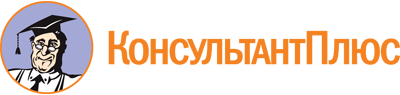 Закон Республики Саха (Якутия) от 17.02.1999 З N 73-II
(ред. от 03.05.2023)
"О защите населения Республики Саха (Якутия) от туберкулезной инфекции и оказании противотуберкулезной помощи"
(принят постановлением ПП ГС (Ил Тумэн) РС(Я) от 17.02.1999 З N 74-II)Документ предоставлен КонсультантПлюс

www.consultant.ru

Дата сохранения: 20.06.2023
 17 февраля 1999 годаЗ N 73-IIСписок изменяющих документов(в ред. Законов РС(Я)от 17.10.2002 59-З N 455-II, от 31.03.2005 223-З N 453-III,от 16.06.2005 255-З N 517-III, от 22.03.2006 326-З N 665-III,от 26.12.2007 541-З N 1085-III, от 17.04.2008 559-З N 9-IV,от 01.03.2011 908-З N 697-IV, от 15.12.2011 987-З N 889-IV,от 11.10.2012 1097-З N 1087-IV, от 30.04.2014 1308-З N 173-V,от 10.06.2014 1336-З N 227-V, от 18.12.2015 1553-З N 663-V,от 14.03.2016 1608-З N 773-V, от 26.10.2016 1733-З N 1023-V,от 21.11.2018 2061-З N 33-VI, от 21.03.2019 2108-З N 127-VI,от 03.05.2023 2640-З N 1191-VI,с изм., внесенными решением Верховного суда РС(Я)от 11.10.2002 N 3-81/02)